Description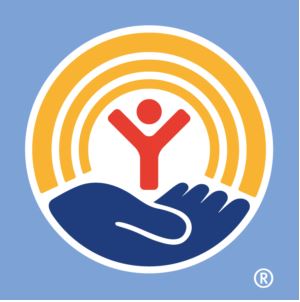 Position Summary: Provide “Housing First” case management for very low income veterans and veteran families who are homeless or facing eviction. Responsibilities Recruit prospective veteran clients through outreach to all sectors of the community to include faith-based, community–based, healthcare, SNAP, DHR, etc. Effectively communicate the Priority Veteran program to prospective clients, landlords and community. Maintain consistent contact with local homeless coalitions (COC’s), VA Hospital, VA Clinics, VET Centers, shelters, etc. Follow up on all inquiries in a timely manner, and accurately conduct eligibility determinations following grant guidelines. Provide effective case management including regular home visits, development of case plans, housing counseling, referrals, etc. to create housing stability. Actively manage a caseload of approximately 25 veterans and/or veteran families.  Maintain accurate and timely case documents and database (HMIS) Actively participate in professional development training. Actively participate in weekly staff meetings. Knowledge  Proven knowledge of and experience with U.S. military  Working understanding of the U.S. Veteran’s Administration Supportive Services for Veteran Families (SSVF) program Thorough working understanding of SSVF case management procedures Proven working knowledge of case management principles Excellent interpersonal communication skills Excellent computer skills to include Microsoft and database Able to work as team member Education/ Experience  Bachelor’s Degree in Social Work preferred; military experience preferred; combination of education and experience considered Other: Valid Alabama driver’s license Reliable transportation Proof of automobile insurance commensurate with State law Background checks to include criminal record, drug screen, DHR child abuse registry and TB test Rotating work schedule to include evening, weekend and on-call 